Hark the Herald Angels SingNews from the nursery at Christmas TimeIt’s hard to believe but the Big Day is almost here!  What a quick year it has been!The nursery is currently a hive of activity, as we prepare for the Nativity and Christmas Party.We thought that it might be helpful to have a wee list of useful dates and times for your diary.Monday 2nd December – Nursery Dress Rehearsal.  Staff will let you know which starring role your child will be performing and the required items to complete their costume.Friday 6th December – Nursery Nativity.  All About a Baby.AM Concert – 10:45.  Doors open from 10:35.PM Concert – 2:15.  Doors open from 2:00.Please feel free to bring along family and friends and support your wee ones as they perform.  There will be no admission charge.  Souvenir programmes will be available for a small donation.Monday 9th, 10th and 11th December – The children will visit Mrs Claus at Summerlee.  The children will go in small groups and will be accompanied by staff.  There will be no charge, with the nursery covering the cost of the experience.Friday 13th December – Christmas Jumper Day.  Charity donation box will be available.Tuesday 17th December – Christmas Party.  Santa will be arriving at 11:15 and 2:15.  Parents and Carers are welcome to come and see your wee ones receive their gifts.  Please arrive at least five minutes before the main event.  There will be an opportunity for you to take a photograph of your child with Santa.Thursday 19th December – Christmas Panto.  Mother Goose. Both sessions should attend in the morning.  We would ask that all children should arrive in nursery by 9:10.  The panto will start at 9:30 and will run for approximately 90 mins.  Nursery doors will be open after this time until the end of the normal morning session.Monday 6th January 2020.  Children return to nursery.On behalf of the nursery, we would like to wish you a Merry Christmas and a very Happy New Year.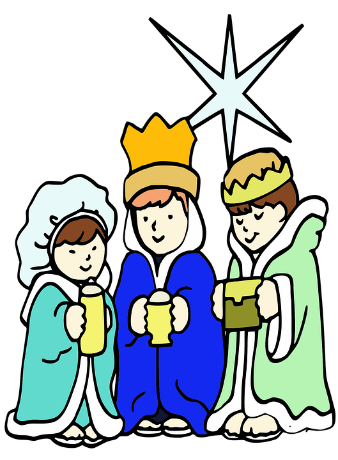 